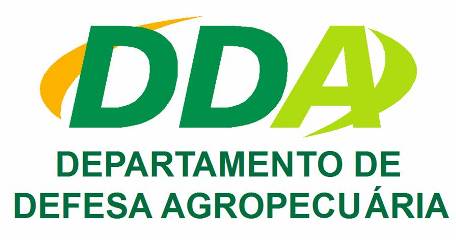 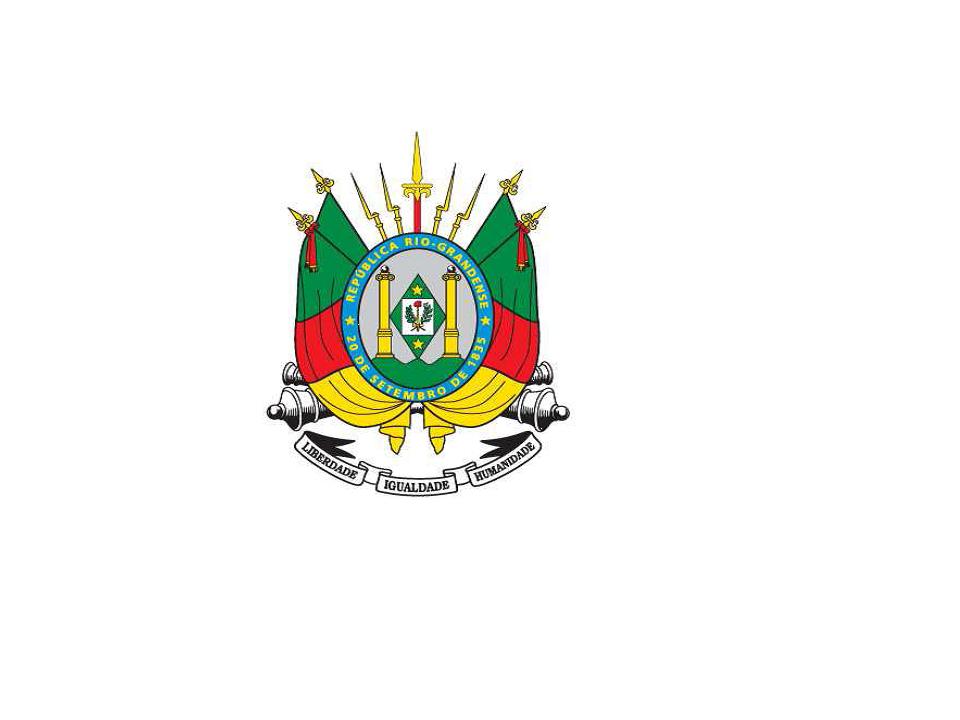    A N E X O  IINSTRUÇÃO NORMATIVA ESTADUAL N° 16/2020  [versão 1.0]REQUERIMENTO E CADASTRO VISANDO A AUTORIZAÇÃO DE CASA AGROPECUÁRIA Ilmo(a). Sr.(a) 	Chefe da DCIS/DDA/SEAPI-RSPorto Alegre (RS)                 A empresa com a razão social,       nome fantasia       , inscrita no CNPJ n°   .   .   /    -  , inscrição estadual n°    /     , localizada no endereço      , n°      , conj:      , CEP:   .   -   , no município de       , telefone n°         , e-mail      , coordenadas geográficas (Datum WGS 84) S:   °   ’      ” , W:   °   ’      ” , devidamente registrada junto ao Ministério da Agricultura e Pecuária(MAPA) para comércio e/ou armazenamento de produtos de uso veterinário de natureza biológica ou farmacêutica sob o n° RS      - , validade:   /  /20  , tendo como veterinário responsável      , CRMV/RS n°      , vem por meio deste, solicitar o credenciamento junto à Divisão de Controle e Informações Sanitárias/DDA/SEAPI-RS  para a(s) seguinte(s) atividade(s):I - VACINAS  (Armazenamento, distribuição e/ou comercialização no estado do Rio grande do Sul)( )         Vacinas contra BRUCELOSE em bovinos e bubalinos (PNCEBT);( )         Vacina contra a RAIVA dos herbívoros domésticos (PNCRH).II - OUTROS PRODUTOS (Armazenamento, distribuição e/ou comercialização no estado do Rio grande do Sul)( )         Produtos VAMPIRICIDAS (PNCRH).                                (RS),    de       de 20  . Assinatura do Representante legal da Empresa: _________________________________________________________________. NOME:     . CPF:   .   .   /  .PARA AQUISIÇÃO,  ARMAZENAMENTO,  DISTRIBUIÇÃO E / OU  COMERCIALIZAÇÃO DE VACINAS  E  INSUMOS PARA O COMBATE E ERRADICAÇÃODE DOENÇAS SUJEITAS AO CONTROLE DOS PROGRAMAS OFICIAIS DE DEFESA AGROPECUÁRIA, CONSIDERADAS DE PECULIAR INTERESSE DO ESTADO.ATENÇÃO:   CLIQUE NOS RETÂNGULOS DE COR CINZA PARA DIGITARASSINALAR COM  “X”  A(S) OPÇÃO/OPÇÕES DE INTERESSEDATA E ASSINATURA / ESTABELECIMENTO REQUISITANTE